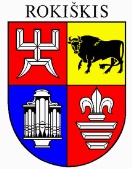 ROKIŠKIO RAJONO SAVIVALDYBĖS TARYBASPRENDIMASDĖL ROKIŠKIO RAJONO SAVIVALDYBĖS TARYBOS 2022 METŲ II PUSMEČIO VEIKLOS PLANO PATVIRTINIMO2022 m. birželio 23 d. Nr. TS-Rokiškis	Vadovaudamasi Rokiškio rajono savivaldybės tarybos veiklos reglamento, patvirtinto Rokiškio rajono savivaldybės tarybos 2019-03-29 sprendimu Nr. TS-43 „Dėl Rokiškio rajono savivaldybės tarybos veiklos reglamento patvirtinimo“ IV skyriaus 32 punktu, Rokiškio rajono savivaldybės taryba n u s p r e n d ž i a:	Patvirtinti Rokiškio rajono savivaldybės tarybos 2022 metų II pusmečio veiklos planą (pridedama).	Sprendimas per vieną mėnesį gali būti skundžiamas Lietuvos administracinių ginčų komisijos Panevėžio apygardos skyriui (Respublikos g. 62, Panevėžys) Lietuvos Respublikos ikiteisminio administracinių ginčų nagrinėjimo tvarkos įstatymo nustatyta tvarka.Savivaldybės meras								Ramūnas GodeliauskasAsta ZakarevičienėRokiškio rajono savivaldybės tarybaiSPRENDIMO PROJEKTO „DĖL ROKIŠKIO RAJONO SAVIVALDYBĖS TARYBOS 2022 METŲ II PUSMEČIO VEIKLOS PLANO PATVIRTINIMO“ AIŠKINAMASIS RAŠTAS	Sprendimo projekto tikslas ir uždaviniai.	Pagal Rokiškio rajono savivaldybės tarybos veiklos reglamento 32 punktą ,,taryba svarstytinus strateginius klausimus planuoja pusmečiui. Komitetai, komisijos, frakcijos, tarybos nariai ir savivaldybės administracija ne vėliau kaip prieš mėnesį iki kito pusmečio pradžios pateikia merui savo pasiūlymus dėl tarybos posėdžiuose svarstytinų klausimų. Svarstytinų klausimų sąrašas tvirtinamas tarybos posėdyje“. 	Šiuo metu esatis teisinis reglamentavimas.	Rokiškio rajono savivaldybės tarybos veiklos reglamentas.	Sprendimo projekto esmė.	Planuojamas Rokiškio rajono savivaldybės tarybos darbas.	Laukiami rezultatai. Bus įgyvendintos Rokiškio rajono savivaldybės tarybos veiklos reglamento nuostatos.	Finansavimo šaltiniai ir lėšų poreikis: sprendimo projektui įgyvendinti lėšų nereikės.	Suderinamumas su Lietuvos Respublikos galiojančiais teisės norminiais aktais. 	Projektas neprieštarauja galiojantiems teisės aktams.	Antikorupcinis vertinimas. Teisės akte nenumatoma reguliuoti visuomeninių santykių, susijusių su LR korupcijos prevencijos įstatymo 8 straipsnio 1 dalyje numatytais veiksniais, todėl teisės aktas nevertintinas antikorupciniu požiūriu. Bendrojo skyriaus vedėja							Asta Zakarevičienė	PATVIRTINTA 		Rokiškio rajono savivaldybės tarybos 	2022 m.	birželio 23 d. sprendimu Nr. 	TS-ROKIŠKIO RAJONO SAVIVALDYBĖS TARYBOS 2022 M. II PUSMEČIOVEIKLOS PLANASEil. Nr.Klausimų, rengiamų rajono tarybos posėdžiams, pavadinimasAtsakingas už klausimo rengimąLIEPOS MĖN.LIEPOS MĖN.LIEPOS MĖN.1.Dėl eksperto delegavimo į Panevėžio regioninę kultūros tarybąJustina Daščioraitė2.Dėl Rokiškio rajono savivaldybės 2021 metų biudžeto vykdymo ataskaitos ir konsoliduotųjų finansinių ataskaitų rinkinio tvirtinimoReda Dūdienė3.Dėl Rokiškio rajono savivaldybės tarybos 2022 m. vasario 23 d. sprendimo Nr. TS-25 „Dėl Rokiškio rajono savivaldybės biudžeto 2022 metams patvirtinimo“ patikslinimoReda DūdienėRUGPJŪČIO MĖN.(tarybos posėdis neplanuojamas)RUGPJŪČIO MĖN.(tarybos posėdis neplanuojamas)RUGPJŪČIO MĖN.(tarybos posėdis neplanuojamas)RUGSĖJO MĖN.RUGSĖJO MĖN.1.Dėl Rokiškio rajono savivaldybės tarybos 2022 m. balandžio 29 d. sprendimo Nr. TS-119 „Dėl priešmokyklinio ugdymo grupių ir klasių skaičiaus 2022–2023 mokslo metams Rokiškio rajono savivaldybės bendrojo ugdymo mokyklose nustatymo“ pakeitimoRita Elmonienė2.Dėl Rokiškio rajono savivaldybės 2023 metų prioritetinių renginių sąrašo patvirtinimoIrena Matelienė3.Dėl uždarosios akcinės bendrovės „Rokmedis“ teikiamos šilumos energijos kainų patvirtinimo Skemų kaimo 4 (keturiems) daugiabučiams namams”Aušra Vingelienė4.Dėl uždarosios akcinės bendrovės „Rokiškio vandenys“ 2022–2024 metų veiklos plano patvirtinimoAušra Vingelienė5.Dėl Rokiškio rajono savivaldybei skirtų valstybės biudžeto mokymo  lėšų paskirstymo, perskirstymo ir naudojimo tvarkos  aprašo patvirtinimoAldona Burdinavičiūtė6.Dėl Rokiškio rajono savivaldybei skiriamų iš valstybės biudžeto specialių tikslinių dotacijų ūkio lėšų mokyklai (klasėms arba grupėms), turinčioms specialiųjų ugdymosi poreikių mokinių, apskaičiavimo, skyrimo, panaudojimo ir kontrolės tvarkos aprašo patvirtinimoAldona Burdinavičiūtė7.Dėl Rokiškio rajono savivaldybės tarybos 2022 m. vasario 23 d. sprendimo Nr. TS-25 „Dėl Rokiškio rajono savivaldybės biudžeto 2022 metams patvirtinimo“ patikslinimo	Reda Dūdienė8.Dėl didžiausio leistino darbuotojų pareigybių skaičiaus patvirtinimo Rokiškio rajono savivaldybės biudžetinėse įstaigose Reda Dūdienė9.Dėl piniginės paramos nepasiturintiems gyventojams tvarkos aprašo patvirtinimoZita ČaplikienėSPALIO MĖN.SPALIO MĖN.SPALIO MĖN.1.Dėl Rokiškio rajono savivaldybės turto perdavimo valdyti, naudotis ir disponuoti juo patikėjimo teiseGailutė VaikutienėLAPKRIČIO MĖN.LAPKRIČIO MĖN.LAPKRIČIO MĖN.1.Dėl Rokiškio rajono savivaldybės turto perdavimo laikinai neatlygintinai valdyti ir naudotis panaudos pagrindaisGailutė Vaikutienė2.Dėl keleivių vežimo kelių transportu reguliariais reisais vietinio susisiekimo maršrutais tarifų nustatymoVioleta Bieliūnaitė-Vanagienė3.Dėl Rokiškio rajono savivaldybės tarybos 2022 m. vasario 23 d. sprendimo Nr. TS-25 „Dėl Rokiškio rajono savivaldybės biudžeto 2022 metams patvirtinimo“ patikslinimoReda DūdienėGRUODŽIO MĖN.GRUODŽIO MĖN.GRUODŽIO MĖN.1.Dėl Rokiškio rajono savivaldybės tarybos 2022 metų I pusmečio veiklos plano patvirtinimoAsta Zakarevičienė2.Dėl Rokiškio rajono savivaldybės 2023 m. prioritetinio ir rezervinio melioracijos griovių remonto sąrašų patvirtinimoDovilė Žėkaitė3.Dėl Rokiškio rajono savivaldybės administracijos 2023-2025 metų korupcijos prevencijos programos ir jos įgyvendinimo priemonių plano patvirtinimoAistė Sketerytė-Jasinevičienė4.Dėl Rokiškio rajono savivaldybės tarybos 2022 m. vasario 23 d. sprendimo Nr. TS-25 „Dėl Rokiškio rajono savivaldybės biudžeto 2022 metams patvirtinimo“ patikslinimoReda Dūdienė